Презентация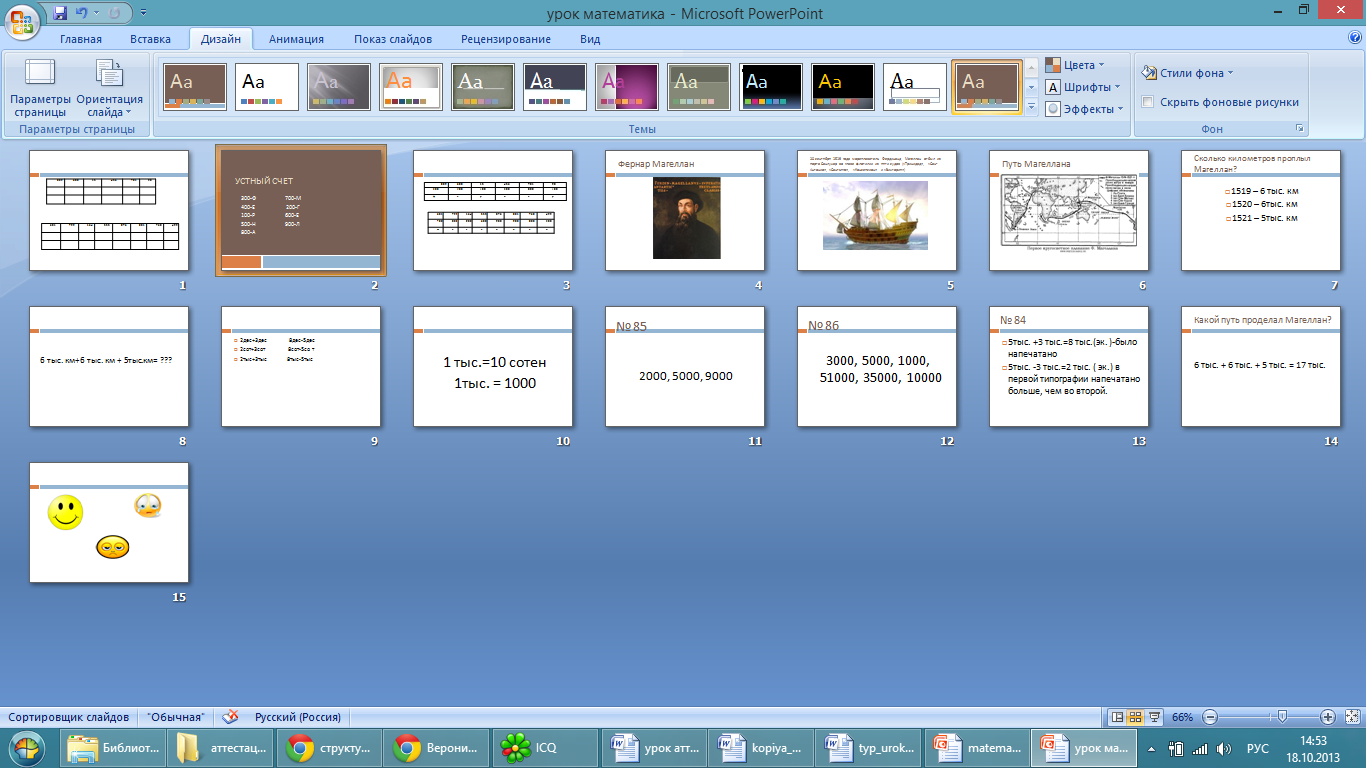 Тема: Десять сотен, или тысячаТема: Десять сотен, или тысячаТип : изучение нового материалаТип : изучение нового материалаЗадачи:Мотивировать учащихся к изучению курса "Математика" в 3 классеМотивировать учащихся к изучению раздела "Нумерация многозначных чисел".Создать представление у учащихся о понятие "тысяча"Задачи:Мотивировать учащихся к изучению курса "Математика" в 3 классеМотивировать учащихся к изучению раздела "Нумерация многозначных чисел".Создать представление у учащихся о понятие "тысяча"Задачи:Мотивировать учащихся к изучению курса "Математика" в 3 классеМотивировать учащихся к изучению раздела "Нумерация многозначных чисел".Создать представление у учащихся о понятие "тысяча"Задачи:Мотивировать учащихся к изучению курса "Математика" в 3 классеМотивировать учащихся к изучению раздела "Нумерация многозначных чисел".Создать представление у учащихся о понятие "тысяча"Планируемые результатыПланируемые результатыПланируемые результатыПланируемые результатыПредметные:познакомить уч-ся с термином тысяча и записью этого числа; научить складывать и вычитать «круглые» тысячи;закрепить знания нумерации многозначных чисел.Метапредметные:Регулятивные: принимать и сохранять учебную задачу; учитывать выделенные учителем ориентиры действия; планировать своё действие в соответствии с поставленной задачей; адекватно воспринимать оценку учителя; оценивать правильность выполнения действия.Коммуникативные: допускать возможность существования у людей различных точек зрения, ориентироваться на позицию партнёра в общении; формулировать собственное мнение и позицию; договариваться и приходить к общему решению в совместной деятельности; контролировать действия партнёра.Познавательные: осуществлять поиск необходимой информации для выполнения задания; использовать знаково – символические средства (схемы, модели); выполнение логических операций: сравнение, анализ, классификация; строить рассуждения, обобщения.Метапредметные:Регулятивные: принимать и сохранять учебную задачу; учитывать выделенные учителем ориентиры действия; планировать своё действие в соответствии с поставленной задачей; адекватно воспринимать оценку учителя; оценивать правильность выполнения действия.Коммуникативные: допускать возможность существования у людей различных точек зрения, ориентироваться на позицию партнёра в общении; формулировать собственное мнение и позицию; договариваться и приходить к общему решению в совместной деятельности; контролировать действия партнёра.Познавательные: осуществлять поиск необходимой информации для выполнения задания; использовать знаково – символические средства (схемы, модели); выполнение логических операций: сравнение, анализ, классификация; строить рассуждения, обобщения.Личностные:Личностные: проявлять учебно - познавательный интерес к учебному материалу, к способам решения учебной задачи;проявлять способность к самооценке.Межпредметные связи: русский язык: ( работа с текстом), окружающий мир ( кругосветное путешествие Магеллана)Межпредметные связи: русский язык: ( работа с текстом), окружающий мир ( кругосветное путешествие Магеллана)Межпредметные связи: русский язык: ( работа с текстом), окружающий мир ( кругосветное путешествие Магеллана)Межпредметные связи: русский язык: ( работа с текстом), окружающий мир ( кругосветное путешествие Магеллана)Ресурсы урока: Чекин А.Л. Математика. 3 класс. Учебник. 1 частьЗахарова О.А., Юдина Е.П.  Тетрадь для самостоятельной работы №1, электронное приложениеРесурсы урока: Чекин А.Л. Математика. 3 класс. Учебник. 1 частьЗахарова О.А., Юдина Е.П.  Тетрадь для самостоятельной работы №1, электронное приложениеРесурсы урока: Чекин А.Л. Математика. 3 класс. Учебник. 1 частьЗахарова О.А., Юдина Е.П.  Тетрадь для самостоятельной работы №1, электронное приложениеРесурсы урока: Чекин А.Л. Математика. 3 класс. Учебник. 1 частьЗахарова О.А., Юдина Е.П.  Тетрадь для самостоятельной работы №1, электронное приложениеХод урока.Ход урока.Ход урока.Ход урока.Содержание деятельности учителяСодержание деятельности учителяСодержание деятельности учащихсяСодержание деятельности учащихсяМотивация познавательной деятельности.Мотивация познавательной деятельности.Мотивация познавательной деятельности.Мотивация познавательной деятельности.1.Оргмомент1.ОргмоментУчащиеся проверяют готовность к уроку, пишут число , классная работа.Учащиеся проверяют готовность к уроку, пишут число , классная работа.2. Предлагается заполнить таблицу по заданию: слайд 1Под каждым числом в таблице запиши ближайшее к нему число «круглых» чисел. Составь слово.Слайд 3Проверка в парах3. Вспомните ,что мы изучали в курсе Окружающего мира о Фернаре Магеллане? слайды 4, 5, 6Как вы думаете, сколько  километров составлял путь Магеллана? слайды 7, 81519 – 6 тыс. км1520 – 6 тыс. км1521 – 5 тыс. кмКак по-вашему это большое число?Встречались мы на уроках математики с такими числами?  Хотели бы вы научиться работать с такими числами?2. Предлагается заполнить таблицу по заданию: слайд 1Под каждым числом в таблице запиши ближайшее к нему число «круглых» чисел. Составь слово.Слайд 3Проверка в парах3. Вспомните ,что мы изучали в курсе Окружающего мира о Фернаре Магеллане? слайды 4, 5, 6Как вы думаете, сколько  километров составлял путь Магеллана? слайды 7, 81519 – 6 тыс. км1520 – 6 тыс. км1521 – 5 тыс. кмКак по-вашему это большое число?Встречались мы на уроках математики с такими числами?  Хотели бы вы научиться работать с такими числами?Учащиеся заполняют таблицу, используя шифр: слайд 2300-Ф                       700-М400-Е                         200-Г100-Р                        600-Е      500-Н                        900-Л800-АФернан Магеллан  – мореплаватель, совершивший первое кругосветное путешествие.Сообщение подготовленного ученика:
20 сентября 1519 года мореплаватель Фердинанд Магеллан отбыл из порта Санлукар во главе флотилии из пяти судов («Тринидад», «Сан-Антонио», «Сантьяго», «Консепсион» и «Виктория») по направлению к Рио-де-Жанейро. Он был сторонником идеи, что Земля круглая, следовательно, путешествие на запад приведет на восток. ДаНетУчащиеся заполняют таблицу, используя шифр: слайд 2300-Ф                       700-М400-Е                         200-Г100-Р                        600-Е      500-Н                        900-Л800-АФернан Магеллан  – мореплаватель, совершивший первое кругосветное путешествие.Сообщение подготовленного ученика:
20 сентября 1519 года мореплаватель Фердинанд Магеллан отбыл из порта Санлукар во главе флотилии из пяти судов («Тринидад», «Сан-Антонио», «Сантьяго», «Консепсион» и «Виктория») по направлению к Рио-де-Жанейро. Он был сторонником идеи, что Земля круглая, следовательно, путешествие на запад приведет на восток. ДаНетАктуализация необходимых знанийАктуализация необходимых знанийАктуализация необходимых знанийАктуализация необходимых знаний-Рассмотрите записи на доске. слайд 92дес+3дес               8дес-5дес2сот+3сот               8сот-5со т2тыс+3тыс             8тыс-5тыс-Какие записи вам не знакомы?Как вы думаете, какая тема нашего урока? Цель урока?-Рассмотрите записи на доске. слайд 92дес+3дес               8дес-5дес2сот+3сот               8сот-5со т2тыс+3тыс             8тыс-5тыс-Какие записи вам не знакомы?Как вы думаете, какая тема нашего урока? Цель урока?2тыс+3тыс	8тыс-5тысБудем учиться выполнять сложение и вычитание вида  2тыс+3тыс 8тыс-5тыс. Сложение и вычитание «круглых» тысяч2тыс+3тыс	8тыс-5тысБудем учиться выполнять сложение и вычитание вида  2тыс+3тыс 8тыс-5тыс. Сложение и вычитание «круглых» тысячОткрытие нового знанияОткрытие нового знанияОткрытие нового знанияОткрытие нового знанияРабота с учебником. № 82. Чтение интриги.-Как называется число,  в котором 10 десятков? -Как называется число,  в котором 10 сотен ? Слайд 102. № 83 (устно)Сколько нулей справа нужно приписать к цифре 1, чтобы получилось число «десять»А число «сто»?А число «тысяча»?3. № 85 слайд 11-Прочитайте задание-Какое понятие вам встретилось впервые?-Где найдете  определение этого понятия?- Как догадались?- Запишите числа самостоятельно Работа в парах, взаимопроверка.Работа с учебником. № 82. Чтение интриги.-Как называется число,  в котором 10 десятков? -Как называется число,  в котором 10 сотен ? Слайд 102. № 83 (устно)Сколько нулей справа нужно приписать к цифре 1, чтобы получилось число «десять»А число «сто»?А число «тысяча»?3. № 85 слайд 11-Прочитайте задание-Какое понятие вам встретилось впервые?-Где найдете  определение этого понятия?- Как догадались?- Запишите числа самостоятельно Работа в парах, взаимопроверка.Учащиеся читают диалог Маши и Миши.1001000Запись в тетради1тыс.=10 сот.1 тыс.= 1000Круглые тысячи
работа со словарем: (с. 146)2 тыс.= 20005.тыс= 50009тыс.= 9000Учащиеся читают диалог Маши и Миши.1001000Запись в тетради1тыс.=10 сот.1 тыс.= 1000Круглые тысячи
работа со словарем: (с. 146)2 тыс.= 20005.тыс= 50009тыс.= 9000Самостоятельная работа в группах  с взаимопроверкой.Самостоятельная работа в группах  с взаимопроверкой.Самостоятельная работа в группах  с взаимопроверкой.Самостоятельная работа в группах  с взаимопроверкой.№86 слайд 12Выписать из текста «круглые» тысячиСамостоятельная работа с взаимопроверкой: Прочитаем, назовем числа№ 84 Работа с задачей. слайд 13Ознакомьтесь с текстом  задачи в учебнике. Рассмотрите предложенное решение. Какой вывод делают авторы учебника?Запишем ответы на каждое требование данной задачи:  5тыс. +3 тыс.=8тыс.=8000(эк. ) - было напечатано 5тыс. -3 тыс.=2 тыс.=2000( эк.) в первой типографии напечатано больше, чем во второй.Какой способ вычисления удобнее использовать для решения выражений с круглыми числами?Самостоятельная работа.№ 87, 88. Какое задание вы можете предложить для работы в группах по этим номерам?Решаем , проверяем, оцениваем работу соседа.№86 слайд 12Выписать из текста «круглые» тысячиСамостоятельная работа с взаимопроверкой: Прочитаем, назовем числа№ 84 Работа с задачей. слайд 13Ознакомьтесь с текстом  задачи в учебнике. Рассмотрите предложенное решение. Какой вывод делают авторы учебника?Запишем ответы на каждое требование данной задачи:  5тыс. +3 тыс.=8тыс.=8000(эк. ) - было напечатано 5тыс. -3 тыс.=2 тыс.=2000( эк.) в первой типографии напечатано больше, чем во второй.Какой способ вычисления удобнее использовать для решения выражений с круглыми числами?Самостоятельная работа.№ 87, 88. Какое задание вы можете предложить для работы в группах по этим номерам?Решаем , проверяем, оцениваем работу соседа.Проверим соседа: 3000, 5000, 1000, 51000, 35000, 10000 Решаем задачу:Запишем ответы на каждое требование данной задачи:  5тыс. +3 тыс.=8тыс.=8000(эк. ) - было напечатано 5тыс. -3 тыс.=2 тыс.=2000( эк.) в первой типографии напечатано больше, чем во второй.Тысячи складываются и вычитаются так же как и единицы.№87, №88первый столбик - решает  - I вариантвторой столбик - решает  - II вариантПроверим соседа: 3000, 5000, 1000, 51000, 35000, 10000 Решаем задачу:Запишем ответы на каждое требование данной задачи:  5тыс. +3 тыс.=8тыс.=8000(эк. ) - было напечатано 5тыс. -3 тыс.=2 тыс.=2000( эк.) в первой типографии напечатано больше, чем во второй.Тысячи складываются и вычитаются так же как и единицы.№87, №88первый столбик - решает  - I вариантвторой столбик - решает  - II вариантИтог урокаИтог урокаИтог урокаИтог урокаВспомните, какое затруднение вы испытали в начале урока? Каким способом можно посчитать  путь, который  прошла экспедиция Магеллана? слайд 14Какую цель мы ставили на уроке?Достигли мы эту цель?Поднимите смайлики и оцените свою работу на урокеслайд 15Я работал хорошо и продвинулся вперед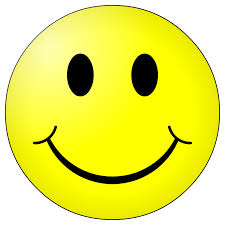  Я приложил мало усилий, поэтому не понял.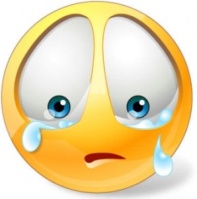  Я работал, но не все получилось.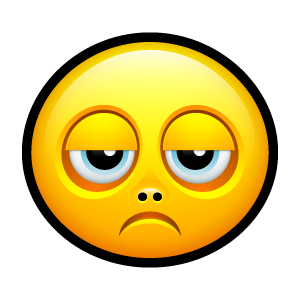 Домашнее задание № 35, 38Вспомните, какое затруднение вы испытали в начале урока? Каким способом можно посчитать  путь, который  прошла экспедиция Магеллана? слайд 14Какую цель мы ставили на уроке?Достигли мы эту цель?Поднимите смайлики и оцените свою работу на урокеслайд 15Я работал хорошо и продвинулся вперед Я приложил мало усилий, поэтому не понял. Я работал, но не все получилось.Домашнее задание № 35, 38Не могли сосчитать путь Магеллана6 тыс. + 6 тыс. + 5 тыс. = 17 тыс.Научиться складывать и вычитать "круглые тысячи"даНе могли сосчитать путь Магеллана6 тыс. + 6 тыс. + 5 тыс. = 17 тыс.Научиться складывать и вычитать "круглые тысячи"да